ПОЗДРАВЛЯЕМ!Блинова Вера Владимировна, учитель физической культуры МОУ «Сумпосадская СОШ», стала победителем муниципального конкурса «Женщина года – 2017»!Вера Владимировна, спасибо за многолетний опыт работы, разнообразную воспитательную работу с детьми, привитие любви к спорту и значительные личностные достижения сумпосадских школьников по баскетболу, лыжам,  организацию  внеурочной деятельностью циркового объединения «Одуванчик»!                                                               Ваши коллеги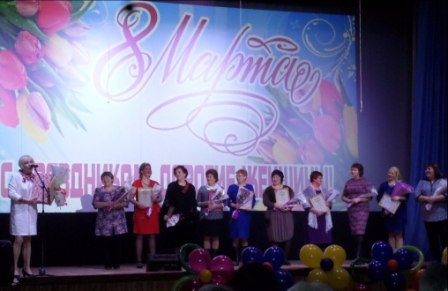 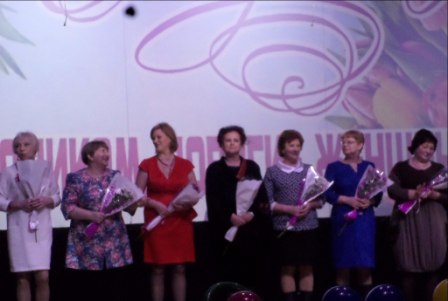 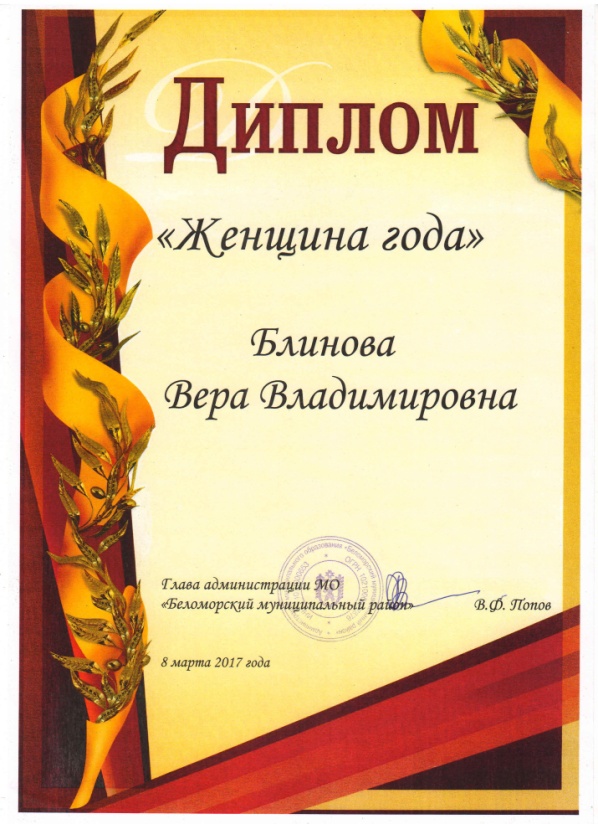 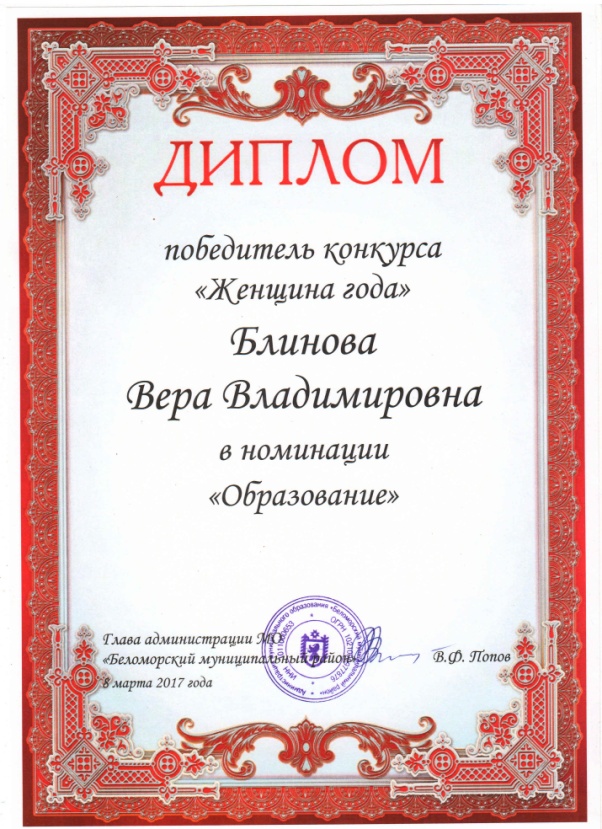 